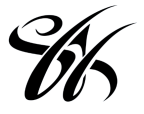 Adwokat Sebastian Kunowski, Kancelaria Adwokackaul. Bohaterów Getta 3/14, 15-450 Białystok, tel.: 608-589-448e-mail: adwokat.kunowski@gmail.com, www.adwokat-kunowski.pl________________, dnia __________________PEŁNOMOCNICTWOJa niżej podpisany/a ______________________ zam. _____________ ________________________ upoważniam Adwokata Sebastiana Kunowskiegoprowadzącego Kancelarię Adwokacką w Białymstoku przy ul. Bohaterów Getta 3/14 do reprezentowania mnie w sprawie _____________________________________________________________________________________________________________________________________________________ ________________________________________________________________________________________________ z prawem dalszej substytucji. ____________________________                                                                        (czytelny podpis Mocodawcy) 